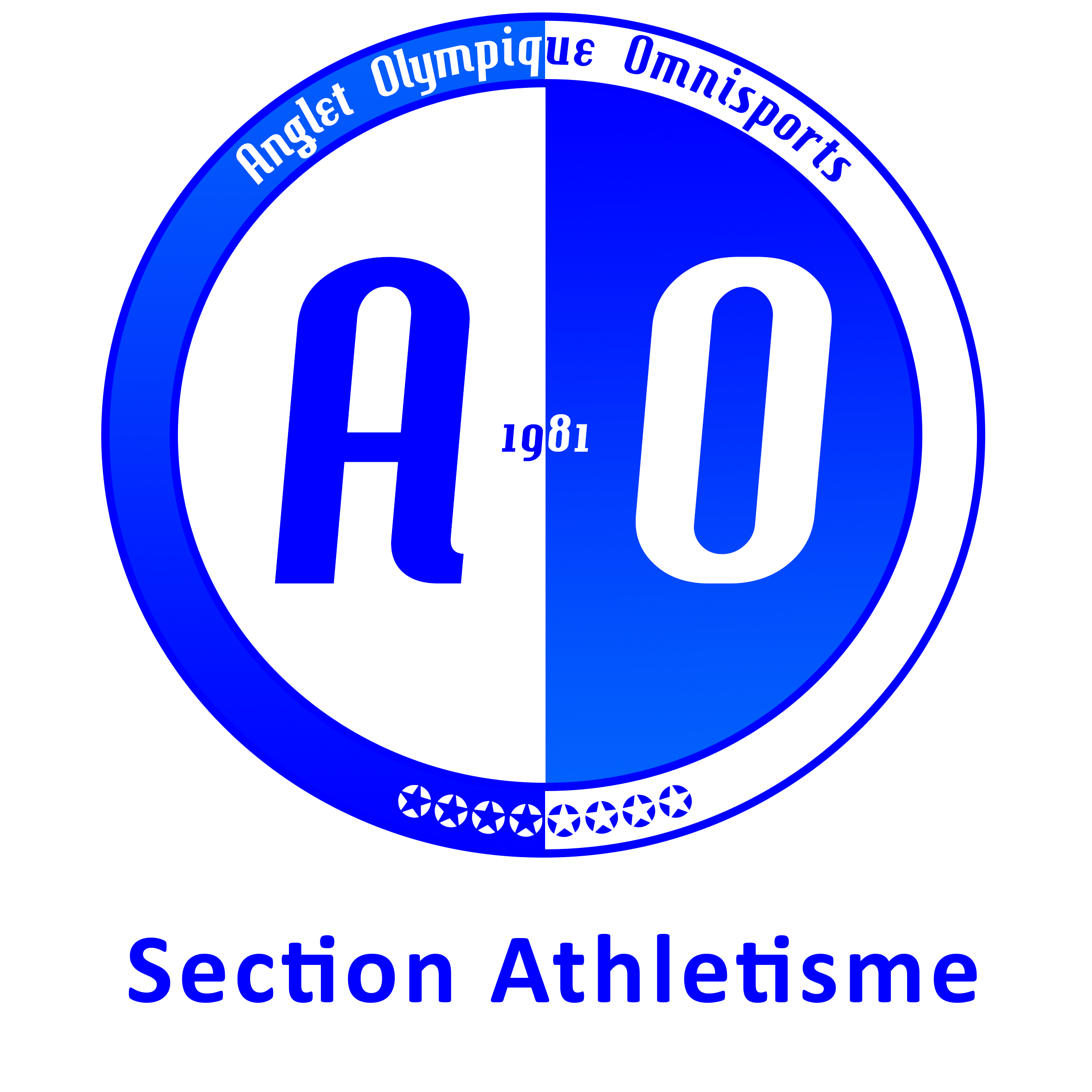 XXXXIIème TRIPLE TRI – 2ème  Journée 16 AVRIL 2023STADE JEAN MOULIN – 64600 ANGLETPas d’engagement sur place10H30 Ouverture secrétariat11H00 Réunion du JuryHORAIRESBENJAMINESBENJAMINSMINIMES FMINIMES G11H3013H0014H0014H1514H3014H4515H0016H00JAVELOTHAUTEUR10002000 marcheRESULTATSDISQUELONGUEUR10002000 marcheLONGUEURJAVELOT10003000  marcheHAUTEURPOIDS10003000 marche